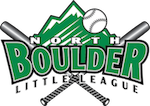 2019 NBLL Majors Manager ApplicationSend completed application to Alyssa Steinberger (president@nbll.com) and Dave Schechter (vpmajors@nbll.com) by January 15, 2019.Name:Home Address:Email Address:Phone Number:1. Please fill out the following table to show your baseball coaching history. The first row is shown as an example. Add additional rows if necessary.2. Please describe any other youth sports coaching experience you have.3. Have you previously held any other positions in NBLL (such as Board Member, Coach, Volunteer, organized a Clinic, etc.)?4. Do you have any children in NBLL? If so, in which division(s) did they play last season and in which division do you expect them to play in the upcoming season?5. Please share a few words on why you are a good choice to manage an NBLL team. For example, how do you manage playing time, development, and fun on your team? How do you involve other parents/volunteers on your team? What makes a good practice, in your opinion?6. Please state any other relevant baseball and/or coaching experience (e.g., played baseball in high school, college, etc.).7. Do you reside within the official NBLL boundaries? [The boundaries are (1) on the north to Nelson Road, (2) on the east to 96th Avenue, (3) on the south to Arapahoe Avenue and (4) on the west to Peak to Peak Highway north of Boulder Canyon. This area includes North Boulder, Ward, Gold Hill, Lyons and south Longmont. Nederland and Sugarloaf are NOT included in NBLL boundaries; they are in SBLL.]8. Time requirements will vary but a typical Majors team will get together up to five times per week for practices and/or games. Games are tentatively scheduled for Monday, Wednesday, Friday evenings. Field availability during the week is limited so you should have the ability to practice on weekends as necessary. Candidates expecting substantial travel (business or personal) during the NBLL season may not qualify. Please confirm that you are able to make the time commitment.9. Please explain how you would handle the following conflict scenarios.A parent is unhappy with their child’s playing time and playing positions during a game.An umpire makes a call that you are sure was incorrect.An assistant coach is not upholding positive coaching expectations when working with your team or opposing team.A parent is yelling at a child from the stands to pay attention, hit the ball or complaining about missing a ball that the parent thought was catchable.Players are not being positive with each other or supporting teammates.10. If you have not managed or coached in NBLL before, please list 2-3 references that we may speak to regarding your interest in this position.Thank you for your interest in supporting North Boulder Little LeagueYearSpring or SummerDivisionTeamManager or CoachLeague2018SpringAAATigersCoachNBLL